YmpäristöministeriölleSuomen Ympäristöoikeustieteen Seuran lausunto ympäristönsuojelulain uudistamishankkeen kolmannen vaiheen ehdotuksista (YM16/400/2012)Suomen Ympäristöoikeustieteen Seura ry (jäljempänä ”seura”) kiittää lausuntopyynnöstä ja lausuu kunnioittaen seuraavan. Seura pitää tärkeänä, että ympäristölupaan liittyviä menettelyjä kehitetään ja ajanmukaistetaan, jotta korkean ympäristönsuojelun tavoite saavutetaan tavalla, joka on tarkoituksenmukainen ja sujuva. Muutoinkin ympäristölainsäädäntöä tulee kehittää havaittujen puutteiden tai epätarkoituksenmukaisuuksien korjaamiseksi. Seura keskittyy tässä lausunnossa ympäristölupamenettelyn sujuvoittamista koskevaan tavoitteeseen ja sen toteuttamiskeinoihin.Ehdotusten yhtenä johtotavoitteena on lupamenettelyn joustavoittaminen ja tehostaminen. Tavoite on kannatettava, mutta sen tulisi toteutua vaarantamatta ympäristölupien sisällöistä tasoa ja laatua. Viranomaisten riittävät ja asiantuntevat henkilöresurssit ovat seuran käsityksen mukaan keskeinen, ellei jopa keskeisin, edellytys lupamenettelyn sujuvuudelle ja lupapäätösten sisällölliselle laadulle.  Tämän keskeisen edellytyksen lisäksi sujuvoittamiskeinoja voidaan etsiä esimerkiksi niistä ehdotuksista, joita nyt on esitetty. Seuran käsityksen mukaan moni ehdotuksista, kuten ennakkoneuvottelut luvan hakijan ja viranomaisen välillä tai luvan hakijan mahdollisuus päätösluonnoksen kommentointiin ovat jo sinänsä nykylainsäädännön puitteissa sallittuja ja käytössä ainakin tietyissä viranomaisissa. Tästä näkökulmasta katsottuna vastaavien menettelyiden lisääminen lainsäädäntöön olisi eräänlaista hallintokäytännön kodifiointia. Näissäkin menettelyllisissä yksityiskohdissa on kuitenkin tärkeää, että menettelyn tasapuolisuus ja viranomaisen riippumattomuus säilyvät. Ennakkoneuvottelut, joilla kai enemmänkin tarkoitetaan sitä, että luvan hakija ottaa yhteyttä viranomaiseen ja esittelee hankkeensa ja mahdollisesti pyytää viranomaiselta hallintolain mahdollistamissa puitteissa neuvoja, ei varsinaisesti voi olla mikään todellinen ”neuvottelu”. Neuvottelulla tarkoitetaan sanan yleiskielisessä merkityksessä jo sellaista keskustelua, jossa osapuolet – tässä tapauksessa luvan hakija ja viranomainen(set) – neuvottelevat jostain konkreettisesta asiasta päästäkseen neuvottelulopputulokseen. Tällaisesta neuvottelusta ei voine olla kyse, sillä silloin vaarana on, että viranomainen voisi muodostaa ennakkokannan asiassa, ennen kuin asiaa on varsinaisesti selvitetty ja muita viranomaisia, asianosaisia ja muita kuultavia tahoja on edes kuultu. Tämä olisi varsin ongelmallista viranomaisen objektiviteettivaatimuksen kanssa. Kysymyksessä on pikemmin suunnitelmakeskustelu tulevasta menettelystä lupa-asiassa, eikä siinä ole mahdollista esimerkiksi ”sopia” kolmansien tahojen asemasta. Sen sijaan ennakkoneuvonta on kaikkien osapuolten hyödyksi, jotta lupahakemuksesta saadaan alusta alkaen mahdollisimman laadukas, mikä vuorostaan edesauttaa sitä, että lupahakemuksesta esitetyt lausunnot ja mielipiteetkin voivat olla mahdollisimman laadukkaita ja valaisevia. Vastaavasti päätösluonnoksesta kuuleminen ei sinänsä voine olla kenenkään oikeusturvan kannalta ongelmallista, kunhan se ei avaa lupaharkintaa uudestaan, mikä mahdollisesti edellyttäisi muidenkin osapuolten kuulemista. Esimerkiksi, mikäli luvan hakija esittää uutta selvitystä tai uusia perusteita päätösluonnoksen kommenteissa, pitäisi tulla uudelleen harkittavaksi, tulisiko viranomaisia, asianosaisia tai muita kuultavia tahoja kuulla uudestaan. Lähtökohtaisesti voitaisiin hahmotella, että päätösluonnoksesta kuulemisen päällimmäisenä tarkoituksena on antaa viranomaiselle mahdollisuus poistaa asiavirheet tai sellaisiin perustuvat johtopäätökset luvasta ennen kuin päätös annetaan, jottei tällaisista asioista tarvitse valittaa niin sanotusti turhaan. Hallintolain nojalla viranomaisella on tietty toimivalta korjata annettuja päätöksiä, mutta aina se ei ole mahdollista, jolloin päätöksen oikaiseminen on mahdollista vain hallintotuomioistuimia kuormittavalla valituksella.Lupamenettelyn korvaaminen kevyemmäksi oletetulle ilmoitusmenettelyllä, jota olisi vielä kaksi eri lajia, vaikuttaa säädösteknisesti byrokratiaa lisäävältä uudistukselta. Sellainen ratkaisu, että ilmoitusmenettely käytäisiin kaikkine vaiheineen läpi ja ilmenisi, että lupa on tarpeen, on epätarkoituksenmukainen sekä siksi, että saattaa syntyä kaksipolvinen valvontamenettely vähämerkityksisissäkin hankkeissa, että siksi, että kuulemis- ja selvitysvaatimusten lieventäminen voi johtaa tarpeettomiin menettelyvirheisiin ja palautuksiin lupa-asian käsittelyä varten. Kaksijakoinen ilmoitusmenettely laajempaan ja suppeaan vaikuttaa lisäävän byrokratiamalleja myös valvontakeinojen keskinäisessä valinnassa ja siten johtavan tapauksittain lisääntyviin muutoksenhakumahdollisuuksiin ja toiminnanharjoittajien epätietoisuudesta johtuviin jälkivalvontatoimiin. Parempi olisi ratkaisu, jossa on selkeästi erilliset menettelytavat eri tarkoituksineen.. Suppea eli normaali ilmoitusmenettely puoltaa paikkaansa selkeissä tilanteissa, joissa ei ole vaaraa ympäristön pilaantumisesta ja joissa tarve syntyy lähinnä viranomaisvalvonnasta. Laajempi ilmoitusmenettely sitä vastoin voisi merkitä hankkeen ennakkovalvonta-asian pallottelua edestakaisin ilmoitus- ja lupa-asiana kuhunkin liittyvine muutoksenhakuineen. Tilanne, jossa valvonta-asiana ratkaistaisiin ilmoitusmenettelyssä asianosaisia kuulematta kysymys luvantarpeesta, merkitsee huononnusta ympäristöasioiden ennakkovalvontaan. Siksi menettelyä olisi syytä kutsua edelleenkin lupamenettelyksi, mutta lupaviranomaisen harkintaa selvitysten yms. hankinnassa voitaisiin tietyin määritellyin edellytyksin laissa ”keventää”. Ongelmalliseksi laajempi ilmoitusmenettely muodostuu myös naapuruusuhteisiin vaikuttavissa hankkeissa, jos asia ratkaistaisiin vastedes luvantarpeenkin osalta lainvoimaisesti ilmoitusmenettelyssä. Tällöin saattaa jäädä huomiotta naapuruussuhdelain sisäinen ennakkovalvontasääntely (17 §), mikä historiallisena ns. immissiolupa-asiana sittemmin yhdistettiin ympäristöluvan osaksi. Naapuruusasioita ei voida ratkaista asianomaista kuulematta ilmoitusmenettelyssä. Toinen ongelmallinen kysymys koskee pelkästään laajempaan ilmoitusmenettelyyn tulevan hankkeen sijoituspaikan ratkaisua. Tämä seikkahan on viime aikoina saanut jopa lupaharkinnassa korostettua merkitystä ja olisi outoa, että sen merkitystä ilmoitusmenettelyssä mahdollisesti puuttuvan tarkastelun seurauksena heikennettäisiin. Sijaintikysymys voi olla merkityksellinen myös sellaisissa ilmoitusvelvollisuuden piiriin siirrettäviksi esitetyissä asioissa, joissa ympäristön pilaantumisriski ei ole välitön.Siitä huolimatta, että laajaa ilmoitusmenettelyä ei voitaisi pitää yleisesti hyvänä ratkaisuna nykyistä ennakkovalvontajärjestelmää sujuvoittamiseksi, saattaa olla perusteltua tietyissä omanlaisissa hankkeissa, joilla on pääasiassa vain naapuruusoikeudellinen ulottuvuus, muovata lupamenettelyä tavalla, joka olisi ehdotetun laajemman ilmoitusmenettelyn kaltainen; miksi menettelyä kutsutaan, on silloin makuasia. Tällaisena hankkeena näyttäisi voivan tulla kysymykseen esitetty eläinsuoja. Menettelyyn olisi ja tulisi olla mahdollista liittää asianosaisten kuulemisvelvollisutta koskeva säännös, vaikka menettelyä muutoin kutsuttaisiin ilmoitusmenettelyksi. Hanketta ei kuitenkaan tulisi voida aloittaa ennen viranomaisratkaisua asiassa.Helsingissä 6.5.2016Suomen Ympäristöoikeustieteen Seura r.y.Erkki HolloPuheenjohtaja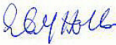 